Nom :Gr dateMendeleïevMendeleïev Chap 1Nom :MendeleïevNom au complet :DmitriivanovitchMendeleivPériode de temps :1834 a 1907Création :Classification du tablau périodique des elementNationalité :RusseSa prédiction sur le métal de l’avenir :L'aluminum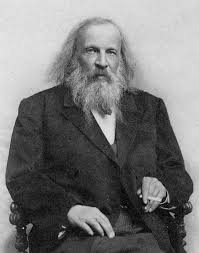 